Girish Nayyar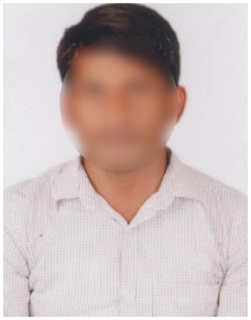 Email: girishnyrxx@gmail.comMobile: 9355XXXX70H No: Flat no 301, 3rd Floor,
Vasanth Apartments, Nungambakkam,
Chennai, Tamil Nadu 600034.Professional SummaryA marketing professional with over 7 years of experience in leading marketing campaigns, executing strategy and promoting business.Work ExperienceWorking as a Sales Manager at ABC Technologies Pvt Ltd since 01 Mar 2021.Key Responsibilities:Analyze business potential and execute strategies to drive sales.Ensure maximum brand visibility and capture optimum market share.Monitor competitor activities and plan effective counter measures.Analyze market trends and sales performance Maintain communication with advertising and PR agencies for management of advertisement campaigns.Handle all administrative work in sales aspects such as customer relationship management, enquiries, warranties, and payments etc.Work closely with team leaders & sales executives to successfully implement road map.Worked as a Asst Marketing Manager at XYZ Tech Pvt Ltd from 05 Jan 2016 to 28 Feb 2020.Key Responsibilities:Work closely with stake holders and business leaders to understand business goals.Support the manager by monitoring and executing daily B2C operational tasks.Increasing brand awareness and market share.Conducting competitor/market analysis by observing market trends and competitor moves.Negotiation and following up with the clients.Providing post sale technical supportEducational QualificationsM.B.A from Presidency College in 2014 with CGPA 7.8B.Sc. Computers from Guru Nanak College in 2012 with CGPA 7.5Intermediate (MPC) from St Johns Educational Trust in 2009 with CGPA 810th Class from Vidya Mandir Secondary School in 2007 with CGPA 8.1Key SkillsStrong communication and interpersonal skillsAdaptability and resilienceTime managementCritical thinking and problem solvingGood team playerKnowledge of computers (MS Word, Excel & PowerPoint)Personal DetailsDate of Birth		: 15 Sep 1996Gender 		: MaleMarital Status		: MarriedFather’s Name		: Krishna Murthy Languages Known	: English & TamilHobbies		: Reading books & Playing CricketReligion		: Hindu DeclarationAll the above information is correct up to my knowledge and I bear the responsibility of the correctness of the above information.Place:Date:											Signature.